Литературное чтение2 класс АСтихотворения о семье. В.Солоухин «Деревья»Подготовила и провела учитель начальных классов Дах Е.Н.12 марта 2014 г.                                                                                                                           Цели:  Предметные:организовать деятельность учащихся по планированию изучения новой темы; содействовать осознанию учащимися ценности изучаемого предмета;формировать систему читательских умений; совершенствование навыков выразительного и осознанного чтения,продолжать знакомство со стихотворениями  о семье.2)  Метапредметные:Познавательные – развивать умение самостоятельно находить и извлекать нужную информацию, осуществлять для решения учебных задач операции анализа, синтеза, сравнения, классификации, устанавливать причинно-следственные связи, делать обобщения, выводы.Регулятивные – развивать умение планировать необходимые действия; контролировать процесс и результат деятельности, вносить необходимые коррективы; осознавать возникшие трудности, искать их причину и пути преодоления.Коммуникативные – развивать умение вступать в диалог с учителем, сверстниками, участвовать в беседе, соблюдая правила речевого поведения; формулировать собственные мысли, высказывать и обосновывать свою точку зрения, осуществлять совместную деятельность с учетом конкретных учебно-познавательных задач. 3)  Личностные: воспитывать культуру поведения.Тип занятия: учебное занятие по изучению и первичному закреплению нового материала.                                                                                                                        Оборудование:Общеклассное – компьютер, презентация «В.Солоухин «Деревья», аудиозапись «Деревья» в исполнении автора.Для каждого ученика – учебник «Литературное чтение. Часть 2.», рабочая тетрадь № 2, блокнот, цветные карандаши.                                                                Ход урока.К урокуИгра «Послушай и назови»Дети слушают отрывки из прочитанных произведений на тему «Семья» и называют его, стараясь вспомнить автора и жанр. «Спи, младенец мой прекрасный,Баюшки -  баю!Тихо смотрит месяц ясныйВ колыбель твою… (М.Ю. Лермонтов,  отрывок из стихотворения «Казачья колыбельная песня») «Вдруг навстречу три мальчика выбегают. Один через голову кувыркается, …Другой песню поёт, соловьём заливается. А третий к матери подбежал, взял у неё ведра тяжёлые и потащил их..» (В. Осеева «Сыновья», рассказ)«Приноси же ты всегда людям сладость и радость,- и люди будут беречь и любить тебя, и детей твоих, и внуков, и правнуков». (Татарская народная сказка «Три сестры»)«Берёзонька скрип, скрип,Моя доченька спит, спит…Моя доченька уснёт-Её сон унесёт… «(русская народная песня «Колыбельная»)«… Будет вам и белка,Будет и свисток» (А. Плещеев)«Разве вы не знаете? Моя мама та, что лучше всех». (Л. Толстой «Лучше всех» быль)«+» - я справился                   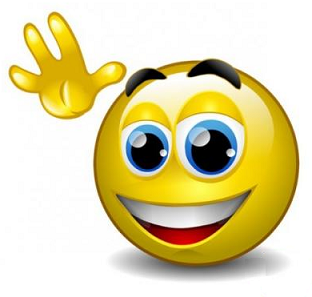 «?» - я сомневался                  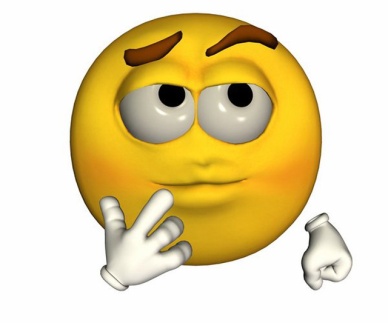 «-» - я не справился                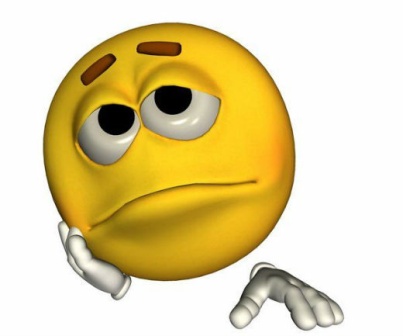 Моё настроение в начале урока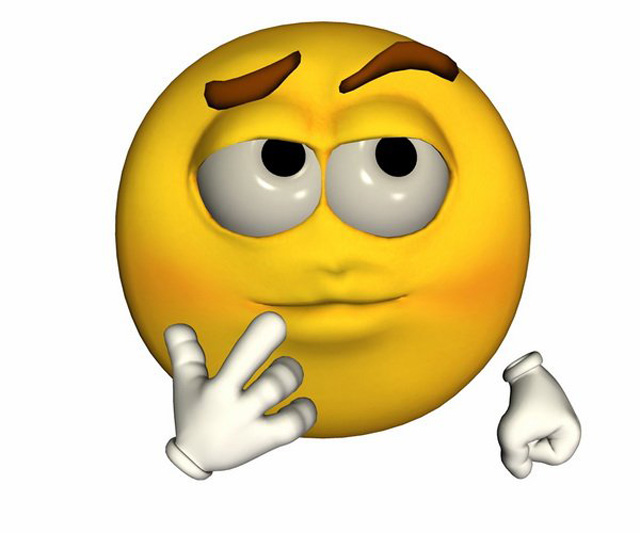 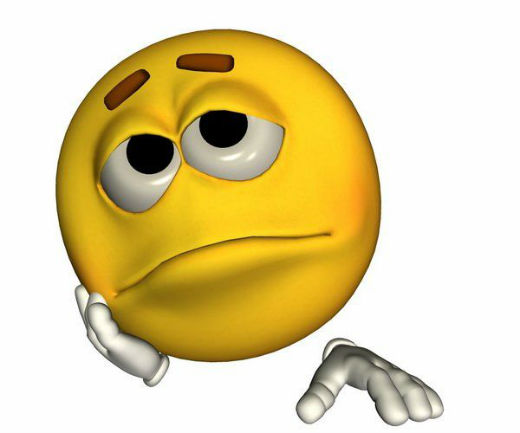 Этап урокаУУД, формирующиеся на этом этапеУУД, формирующиеся на этом этапеМетоды и приёмы1.ОрганизационныйРегулятивные: волевая саморегуляцияЛичностная: действия смысла образованияКоммуникативные: планирование учебного сотрудничества с учителем и со сверстникамиРегулятивные: волевая саморегуляцияЛичностная: действия смысла образованияКоммуникативные: планирование учебного сотрудничества с учителем и со сверстниками– Ребята! С каким настроением вы пришли сегодня на урок?   Слайд 1.                                                                                                                                                          – Я, надеюсь, что с таким же настроением вы будете работать. «Мы хороший дружный класс!Всё получится у нас!»2. Проверка домашнего заданияРегулятивные: контроль, коррекцияРегулятивные: контроль, коррекция1. Диктант. Работа в блокнотах. 2. Составьте пословицы о семье. (HotPotatoes. Интерактивная доска)3. Какое произведение читали дома? Составьте модель обложки.4. Проверьте свою работу в рабочей тетради с.49 с интерактивной доской.3. Подготовка к работе на основном этапеПознавательные: общеучебные: умение структурировать знания, контроль и оценка процесса и результатов деятельностиЛогические: анализ, синтез, выбор основания для сравненияПознавательные: общеучебные: умение структурировать знания, контроль и оценка процесса и результатов деятельностиЛогические: анализ, синтез, выбор основания для сравнения Вводная беседа на тему стихотворения (создание определённой настроенности). – Какие деревья вы знаете? А кто их сажает? Какое дерево вам нравится? - О чём мы будем с вами читать сегодня? 4. Усвоение новых знаний и способов действийПознавательные: умение структурировать знания, постановка проблемы, умение осознанно строить речевое высказывание, моделирование наиболее эффективных способов решения задач в зависимости от конкретных условийКоммуникативные: планирование учебного сотрудничества со сверстникамиПознавательные: умение структурировать знания, постановка проблемы, умение осознанно строить речевое высказывание, моделирование наиболее эффективных способов решения задач в зависимости от конкретных условийКоммуникативные: планирование учебного сотрудничества со сверстникамиПрезентация «В.Солоухин «Деревья»                                                                             Слайды 2 -  3. Солоухин Владимир Алексеевич (1924 - 1997), поэт, прозаик. Слайд 4. Книжная полка  Слайд 5. Словарная работа                                                                                                                                                                                       Слушание стихотворения  «Деревья» в исполнении автора.                                                                                                  5. Первичное закрепление новых знаний и способов деятельностиКоммуникативные: управление поведением партнера, умение выражать свои мыслиКоммуникативные: управление поведением партнера, умение выражать свои мыслиБеседа  – К какому жанру относится это произведение?  - В лирических стихотворениях предметом изображения становятся переживания, чувства человека. Переживания человека могут быть обусловлены картинами природы, общественными явлениями, философскими размышлениями: о сущности мира, жизни. Повторное чтение стихотворения детьми.  Разбор стихотворения: выявление картин, данных автором, фиксирование внимания на образных выражениях, перечитывание отдельных мест стихотворения в качестве ответов на вопросы. - Сколько отдельных картин вы видите? О чём они. Учащиеся читают строчки, рисующие одну картину и говорят о том, что они представили, т.е. они воссоздают свою словесную картину, созданную своим воображением на основе слов автора.– О ком хранят память «деревья у каждого дома»?  Как об этом говорится в стихотворении? Прочитай.                                                             – Какие деревья сажал дед поэта? Почему? Определение последовательности картин – составление плана.– Прочитайте первое четверостишье так, чтобы показать любовь автора к зеленым насаждениям.«Раскинули ветви, (олицетворение)Большие деревья» Второе четверостишье.– Что такое потеха?
– Передайте словами гордость поэта за старшее поколение.Третье четверостишье.– В чём сомневается поэт?
– Кто такой лирик?Четвертое четверостишье.– Какие деревья сажал дедушка автора?-- Что такое тын?
– Почему автор  несколько раз повторяет слово «рябины»? (Подчёркивается красота и достоинство.)Пятое четверостишье.–«Сад полыхает» (метафора)– как вы понимаете?
– Как сам автор относится к рябине? - С любовью.- О какой заре в мае идёт речь?
– Если бы вы были художниками, какую иллюстрацию нарисовали?Слайд 6 – 7. Выборочное чтение. - Найди строчки к этим картинкам в стихотворении и прочитай. Физкультминутка «Солнышко лучистое».Физкультминутка «Солнышко лучистое».Физкультминутка «Солнышко лучистое».Физкультминутка «Солнышко лучистое».6. Контроль и самоконтроль знаний, способов действияРегулятивные: контроль в форме сравнения способа действия и его результата с заданным эталономСамостоятельное выполнение заданий в тетради с. 50   № 3.Самостоятельное выполнение заданий в тетради с. 50   № 3.7. Коррекция знаний и способов действияРегулятивные: планирование, прогнозированиеПроверка Работа над выразительным чтением  (памятка №1 с.177 учебника) Перечитывание стихотворения с установкой на выработку умения читать выразительно. – Какое чувство передает поэт в стихотворении? - Любовь и гордость– В каком темпе надо читать его? - Медленно.Проверка Работа над выразительным чтением  (памятка №1 с.177 учебника) Перечитывание стихотворения с установкой на выработку умения читать выразительно. – Какое чувство передает поэт в стихотворении? - Любовь и гордость– В каком темпе надо читать его? - Медленно.8. Подведение итогов урокаПознавательные: умение структурировать знанияКоммуникативные: умение выражать свои мыслиРегулятивные: волевая саморегуляцияС каким произведением познакомились на уроке? Чему оно нас учит? Ребята, кого напоминают нам деревья?
-  Дуб похож на сильного человека
 - Берёза – на стройную девушку в белом платье
 - Сажая деревья, люди оставляли память о себе. Какую память о себе вы можете  оставить? - В 1 классе посадили деревце у школы.С каким произведением познакомились на уроке? Чему оно нас учит? Ребята, кого напоминают нам деревья?
-  Дуб похож на сильного человека
 - Берёза – на стройную девушку в белом платье
 - Сажая деревья, люди оставляли память о себе. Какую память о себе вы можете  оставить? - В 1 классе посадили деревце у школы.9.Информация о домашнем заданииРегулятивные: волевая саморегуляция- Если вам понравилось это стихотворении, то выучите его наизусть. 